		PŘIHLÁŠKA DO VÝBĚROVÉHO ŘÍZENÍo prodejní místo stánkového prodeje
 na akci Lughnasad, mezinárodní festival keltské kulturykonané ve dnech 26.7 – 27. 7. 2024 v Zemi KeltůVzhledem k omezeným prostorám stánkového tržiště, je nutné stánkový prodej regulovat. Pořadatel si z těchto důvodů klade za cíl pečlivě vybírat prodávaný sortiment. Pořadatel 
je oprávněn upravit termín ukončení podávání přihlášek na základě zaplnění kapacity prodejních míst. Jméno a příjmení, název firmy: …………………………..…………………………….……IČO: ………………………………..………  DIČ……………………………….……………Adresa:  ………………………………………………………………………………………..Tel. kontakt: ……………………….. E-mail: ………………………………………………..Vypište prosím počet osob během prodeje: …………………………..……………………..Prodávaný sortiment, předváděné řemeslo: Prodej jiného zboží, než je uvedeno na přihlášce, 
je důvodem k okamžitému ukončení prodeje za asistence Městské policie.Předvádění řemesla: 		ANO		 NE	(škrtněte neplatné)Žádost o napojení na elektrickou síť: 	ANO		NE	(škrtněte neplatné)Vlastní elektrocentrála: 			ANO		NE 	(škrtněte neplatné)Typ, název elektrocentrály: ........................................................................................................ Hlučnost elektrocentrály: (min/max): ................... dB,  výkon elektrocentrály: ................... kWTyp potřebné přípojky (230 V, 400 V): ….…………….…..…..… …………..………………. Požadované množství: …………........................................................................................... kWDélka Vašich prodlužovacích kabelů v metrech: …………………….……………………..Vypište prosím všechny Vaše elektrospotřebiče včetně potřebného příkonu: Přívod ke stánku nesmí být v rozporu s platnými normami ČSN. Veškeré spotřebiče musí mít platnou revizní zprávu. Je nutné přivést prodlužovací kabely. Za elektroinstalaci od místa určeného k připojení si ručí nájemce. Vlastní elektrocentrála jen po domluvě s pořadatelem.Příloha: živnostenské oprávnění, fotografie stánku, fotografie zboží, potvrzení o platné revizi elektrických zařízení a prodlužovacích přívodů splňujících krytí IP 44*. V případě přijetí, Vám bude zaslán provozní řád a číslo bankovního účtu, na který se zasílají poplatky za poskytnuté místo k prodeji.Poznámka pro pořadatele: ...............................................................................................................................................................................................................................................................PŘIHLÁŠKA NEZARUČUJE VAŠI ÚČAST NA KULTURNÍ AKCIBudete-li pořadatelem vybráni k účasti,bude Vám zasláno „Potvrzení k účasti“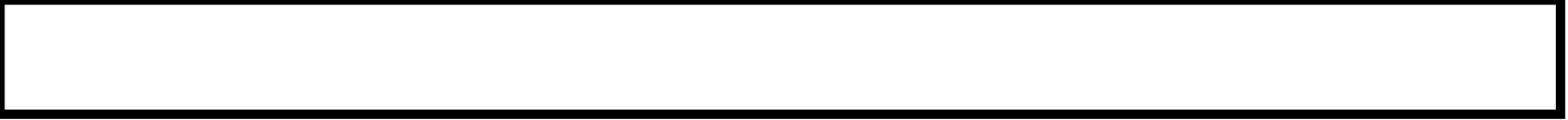 Přihlášku a dotazy můžete zasílat na: stankari@lughnasad.czZa Váš zájem předem děkujeme!___________________________________________________________________________* Stupeň krytí IP44 označuje takové elektrické zařízení, které dostatečně chrání proti úrazu elektrickým proudem při nebezpečném dotyku nástrojem či drátem větším než 1mm, je odolné proti vniknutí velmi drobných cizích předmětů a zároveň je chráněno proti stříkající vodě ze všech úhlů.